GULBENES NOVADA DOMES LĒMUMSGulbenēPar Gulbenes novada pašvaldības iestādes “Gulbenes novada kultūras centrs” vadītāja iecelšanu amatāGulbenes novada dome 2023.gada 27.aprīlī pieņēma lēmumu Nr. GND/2023/389 “Par Gulbenes novada pašvaldības iestādes “Gulbenes novada Kultūras pārvalde” iekšējo reorganizāciju un nosaukuma maiņu uz “Gulbenes novada kultūras centrs””, ar kuru nolēma reorganizēt Gulbenes novada pašvaldības iestādi “Gulbenes novada Kultūras pārvalde”, reģistrācijas Nr.40900032253, juridiskā adrese: O.Kalpaka iela 60, Gulbene, Gulbenes novads, LV-4401 ar 2023.gada 1.augustu.Saskaņā ar Gulbenes novada pašvaldības 2023.gada 18.maija rīkojumu Nr.GND/7.23/23/12 “Par pretendentu atlases komisijas izveidošanu un nolikuma apstiprināšanu atklāta konkursa rīkošanai” izveidotā pretendentu atlases komisija, izvērtējot pretendentus, 2023.gada 20.jūnija sēdē nolēma uz domes sēdi virzīt Sarmīti Zdanovsku iecelšanai Gulbenes novada pašvaldības iestādes “Gulbenes novada kultūras centrs” vadītāja amatā.Pamatojoties uz Pašvaldību likuma 10.panta pirmās daļas 10.punktu, kas nosaka, ka dome ir tiesīga izlemt ikvienu pašvaldības kompetences jautājumu; tikai domes kompetencē ir iecelt amatā un atbrīvot no tā pašvaldības iestāžu vadītājus, kā arī citas amatpersonas normatīvajos aktos paredzētajos gadījumos, un ņemot vērā Gulbenes novada pašvaldības iestādes “Gulbenes novada Kultūras pārvalde” vadītāja amata pretendentu atlases komisijas ierosinājumu, atklāti balsojot ar … balsīm “PAR”- , “PRET”- , “ATTURAS”- , Gulbenes novada dome NOLEMJ:1. IECELT Sarmīti Zdanovsku, Gulbenes novada pašvaldības iestādes “Gulbenes novada kultūras centrs” vadītāja amatā ar 2023.gada 1.augustu.2. UZDOT Gulbenes novada pašvaldības izpilddirektorei Antrai Sprudzānei noslēgt ar Sarmīti Zdanovsku darba līgumu uz nenoteiktu laiku, nosakot trīs mēnešu pārbaudes laiku.Gulbenes novada domes priekšsēdētājs						A.CaunītisLēmumprojektu sagatavoja: G.Liepniece-Krūmiņa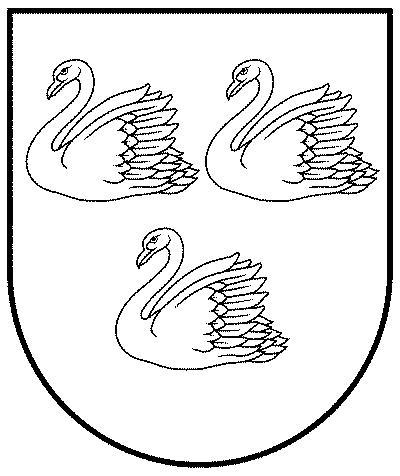 GULBENES NOVADA PAŠVALDĪBAReģ.Nr.90009116327Ābeļu iela 2, Gulbene, Gulbenes nov., LV-4401Tālrunis 64497710, mob.26595362, e-pasts; dome@gulbene.lv, www.gulbene.lv2023.gadaNr. GND/2023/(protokols Nr.; .p.)